Gutachten zur Feststellung des Anspruchsauf ein sonderpädagogisches Bildungsangebot	Anlass für die Begutachtung / Fragestellung Informationsquellen / Diagnostische VerfahrenUntersuchungsergebnisse Zusammenfassung, Hypothesen und Bedarfsbeschreibung
Aussage zum Anspruch auf ein sonderpädagogisches BildungsangebotUnterschriftenDatum	Unterschrift Gutachter*in

Datum	Unterschrift Schulleitung SBBZGespräch mit den Erziehungsberechtigten über die gutachterlichen Ergebnisse der sonderpädagogischen Diagnostik oder des Pädagogischen Berichts mit bspw. Empfehlung der Verlängerung des Bildungsanspruchs _______________________________, geboren am _______________________________ Vor- und Nachname des Kindes		Tag / Monat / Jahr 	Ich bestätige/Wir bestätigen, dass die Inhalte der  Ergebnisse der 
	sonderpädagogischen Diagnostik / des Päd. Berichts für mein / unser Kind am   _____________________ mit mir/uns besprochen wurden. 	Ich/Wir wurden darüber informiert, dass nach Abschluss des Verfahrens eine 
	Kopie des sonderpädagogischen Gutachtens / des Päd. Berichts beim Staatlichen Schulamt Göppingen angefordert und/oder Akteneinsicht genommen werden kann.
	Ich/Wir bitte/n um Zusendung einer Kopie :  Ja    Nein 	Ich wurde/Wir wurden über die Beratungsmöglichkeiten zur inklusiven
	Beschulung und Beschulung am Sonderpädagogischen Bildungs- und 
	Beratungszentrum (SBBZ) für mein / unser Kind aufgeklärt. 	Ich habe/Wir haben das Formular „Meldung zum inklusiven Bildungsangebot 
	oder zum Bildungsangebot an einem Sonderpädagogischen Bildungs- und 	Beratungszentrum (SBBZ)“ erhalten oder 
	bin/sind darauf hingewiesen worden, dass dieses u.a. beim Staatlichen 
	Schulamt Göppingen und auf der Homepage des Staatlichen Schulamts 
	Göppingen erhältlich ist.______________________________________________________________		Datum/Unterschrift Erziehungsberechtigte/rName des Gutachters / der GutachterinDienststelle:Persönliche Daten des Kindes / JugendlichenPersönliche Daten des Kindes / JugendlichenName: Vorname:	 männlich weiblich  diversGeburtsdatum, Geburtsort:Staatsangehörigkeit:Erziehungsberechtigte*) Bitte bei getrennten Wohnsitzen den hauptsächlichen Aufenthaltsort der Schülerin/ des Schülers kenntlich machenErziehungsberechtigte*) Bitte bei getrennten Wohnsitzen den hauptsächlichen Aufenthaltsort der Schülerin/ des Schülers kenntlich machenName  Erziehungsberechtige/r: *)Name des Erziehungsberechtige/r: *)ggf. andere Erziehungs- oder Sorgeberechtigte und oder Ansprechpersonen mit Kontaktdaten: ggf. andere Erziehungs- oder Sorgeberechtigte und oder Ansprechpersonen mit Kontaktdaten: Straße, PLZ Wohnort:Straße, PLZ Wohnort:Tel., E-Mail: (*)Tel., E-Mail: (*)(*) Freiwillige Angaben(*) Freiwillige AngabenDerzeitige BildungseinrichtungDerzeitige BildungseinrichtungName, Anschrift, Telefon, ggf. Fax, ggf. E-Mail(Bei Einschulungskindern auch zuständige Grundschule angeben):Beginn der Schulpflicht und Angabe der Schulbesuchsjahre:Klassenlehrer/In / Erzieher/In:Schulleitung/Kindergartenleitung:3.1 Relevante Körperfunktionen / Körperstrukturen (Sinnesfunktionen, Stimm-Sprechfunktion, Motorik, mentale Funktionen, …)3.2 Aktivität und Teilhabe (z. B. individuelle Möglichkeiten im Bildungsbereich Lernen und Wissensanwendung: Kulturtechniken, Kommunikation, Verhalten, …)
3.3 Relevante Kontextfaktoren  Personenbezogene Faktoren (Motivation, Selbstbild, Interessen, Selbstwirksamkeitserfahrung, …) Umweltfaktoren(Familiärer Kontext, Schulumgebung, benötigte Hilfsmittel, …)	Bildungsbedarf abgeleitet aus der beschriebenen Datenlage(Datenlage, Hypothese, Didaktisierung)
4.2	Zusammenfassung des Beratungsprozesses(Elterlicher Erziehungsplan, hinderliche/förderliche Kontextfaktoren in Bezug auf mögliche Lernorte)
4.3	Aussagen in Bezug auf Schulassistenz, ggf. Schulweg/Beförderung
	Für das Kind / den/die Jugendliche/n wird die Feststellung des Anspruchs 	auf ein sonderpädagogisches Bildungsangebot empfohlen.Förderschwerpunkt(e):	Lernen	Sprache	Emotionale und soziale Entwicklung - mit folgendem 
	Bildungsgang:      	Sehen - mit folgendem Bildungsgang:      	Hören - mit folgendem Bildungsgang:      	Geistige Entwicklung 	Körperliche und motorische Entwicklung - mit folgendem 
	Bildungsgang:      ________________________________________________________________		Das Kind / der/die Jugendliche hat keinen Anspruch auf ein 
		sonderpädagogisches Bildungsangebot.________________________________________________________________		Es besteht sonderpädagogischer Beratungs- und Unterstützungsbedarf in 		folgendem Förderschwerpunkt / folgenden Förderschwerpunkten:
	     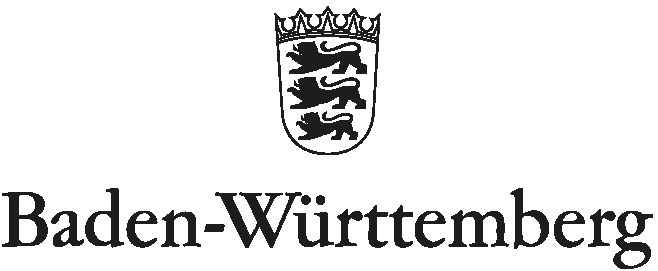 STAATLICHES SCHULAMT GÖPPINGEN